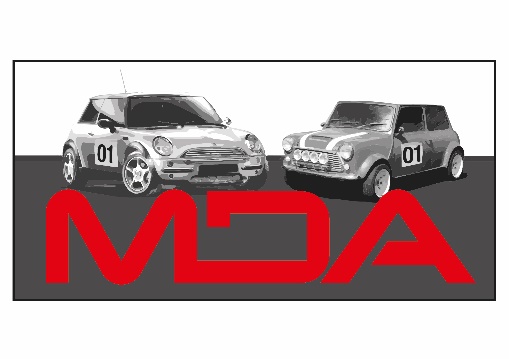 Bulletin # 	1					Date	3/10/2021			Time 07.00hrsChange to Club StewardBTRDA – Andy Stevens replaced by Todd Crooks